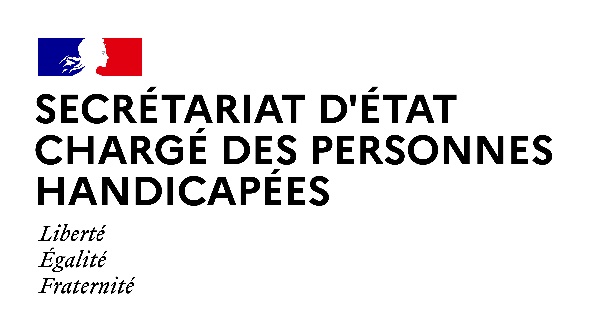 AGENDAAgenda prévisionnel de Madame Sophie CLUZELdu lundi 31 AOÛT au 4 SEPTEMBRE 2020Paris, le 31 août 2020LUNDI 31 AOÛT16h00 : Entretien avec les Directrices générales et les Directeurs généraux des Agences   Régionales de Santé   (Visioconférence)MARDI 01 SEPTEMBRE 202010h30 : Déplacement conjoint avec Monsieur Jean CASTEX, Premier Ministre, et   Monsieur Jean-Marie BLANQUER, Ministre de l'Education nationale, de la Jeunesse et des Sports, dans le cadre de la préparation de la rentrée scolaire pour tous               (Châteauroux)16h30 : Entretien avec Monsieur Bruno LE MAIRE, Ministre de l’Economie, des Finances et de la Relance	(Ministère de l’Economie, des Finances et de la Relance - Bercy)	MERCREDI 02 SEPTEMBRE 2020 
11h00 : Déplacement conjoint avec Monsieur Adrien TAQUET, Secrétaire d’Etat chargé de l’Enfance et des Familles, dans le cadre de la rentrée des crèches inclusives               (Lyon)14h00 : Poursuite du déplacement sur les enjeux emploi et handicap               (Lyon)JEUDI 03 SEPTEMBRE 202008h30 : Temps d'échange avec des parents dans le cadre de la rentrée scolaire pour tous	  (Paris)10h00 : Conseil des ministres  (Palais de l’Elysée)VENDREDI 04 SEPTEMBRE 202010h00 : Déplacement au sein d’un établissement médico-social dans le cadre de la      préparation de la rentrée scolaire pour tous                (horaire et lieu à préciser)20h00 :   Avant-première du téléfilm "Apprendre à t'aimer" de Stéphanie PILLONCA, dans le  cadre d'une soirée spéciale consacrée à la trisomie – M6	(Paris)Contact presse : 
seph.communication@pm.gouv.fr01 40 56 88 02
